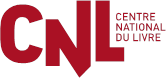 ATTESTATION SUR L’HONNEURJe soussigné, . . . . . . . . . . . . . . . . . . . . . . . . . . . . . . . . . . . . . . . . . . . . . . . . . . . . . . (NOM Prénom), responsable légal de la structure . . . . . . . . . . . . . . . . . . . . . . . . . . . . . . . . . .  (Intitulé de la maison d’édition), certifie que l’ouvrage publié avec l’aide du Centre national du livre (CNL) présente les caractéristiques suivantes :Titre de l’ouvrage : Auteur :Date de publication :Chiffre déclaré du tirage :Prix de vente au public :Nombre de pages :Je m’engage à transmettre au CNL le récépissé de dépôt légal correspondant, établi par la BnF, ainsi que les six exemplaires de l’ouvrage, dès que la situation le permettra (au plus tard dans les 60 jours qui suivront la levée de l’arrêté du 14 mars 2020 portant diverses mesures relatives à la lutte contre la propagation du virus covid-19). Fait à Le							Signature (obligatoire)